1.7	рассмотреть использование полосы частот 5091−5150 МГц фиксированной спутниковой службой (Земля-космос) (ограниченной фидерными линиями негеостационарных подвижных спутниковых систем подвижной спутниковой службы) в соответствии с Резолюцией 114 (Пересм. ВКР-12);ВведениеПолоса 5091−5150 МГц была первоначально предназначена для развертывания международной стандартной микроволновой системы посадки (MLS). На ВКР-95, согласно п. 5.444A, первичное распределение было сделано фиксированной спутниковой службе (ФСС) в полосе 5091−5150 МГц для фидерных линий негеостационарных систем подвижной спутниковой службы (ПСС) в направлении Земля-космос. В Рекомендации МСЭ-R S.1342 установлен метод определения координационных расстояний между международными стандартными станциями MLS, работающими в полосе 5030−5090 МГц, и станциями ФСС, обеспечивающими фидерные линии Земля-космос в полосе 5091−5150 МГц.  На ВКР-07 для обеспечения работы различных применений было добавлено распределение воздушной подвижной службе с учетом исследований, указывающих на совместимость между этими применениями и ФСС. Фидерные линии систем ПСС продолжают работать в полосе 5091−5150 МГц с учетом недавно завершенной программы пополнения группировок спутников, которые, как ожидается, будут оставаться в эксплуатации и после 2025 года. Для того чтобы обеспечить сохранение в течение длительного срока стабильной эксплуатационной среды между службами, имеющими распределения в полосе 5091−5150 МГц, европейские страны предлагают исключить ограничения по срокам, содержащиеся в п. 5.444A. Отмечая, что в настоящее время в этой полосе новые системы ВРНС не планируются, европейские страны предлагают также увеличить эксплуатационную гибкость для введения ВП(R)С, обеспечивая при этом защиту ФСС с помощью пересмотра Резолюции 748 (Пересм. ВКР-12) и обновления версии Рекомендации МСЭ-R M.1827, включенной посредством ссылки, после ее пересмотра МСЭ-R.Настоящие предложения европейских стран соответствуют единому методу, предложенному в Отчете ПСК.  ПредложенияСТАТЬЯ 5Распределение частотРаздел IV  –  Таблица распределения частот
(См. п. 2.1)

MOD	EUR/9A7/14800–5570 МГцОснования:	Распределение фиксированной спутниковой службе перенесено из п. 5.444A в Таблицу распределения частот вследствие устранения предельного срока для распределения фиксированной спутниковой службе.  MOD	EUR/9A7/25.444A	то распределени ограничено фидерными линиями негеостационарных спутниковых систем подвижной спутниковой службы и подлежит координации в соответствии с п. 9.11А.Основания:	Для устранения предельных сроков для распределения фиксированной спутниковой службе (ограниченного фидерными линиями негеостационарных систем подвижной спутниковой службы) при сохранении всех других применимых регуляторных положений, например п. 9.11A и Резолюции 114 (Пересм. ВКР-15).ПРИЛОЖЕНИЕ 7  (Пересм. ВКР-12)Методы определения координационной зоны вокруг земной станции 
в полосах частот между 100 МГц и 105 ГГцДОПОЛНЕНИЕ  7Системные параметры и предварительно установленные координационные расстояния, необходимые для определения координационной зоны
вокруг земной станции3	Усиление антенны приемной земной станции в направлении горизонта относительно передающей земной станцииMOD	EUR/9A7/3TAБЛИЦА  10     (ВКР-)Предварительно установленные координационные расстоянияОснования:	Во избежание какой-либо путаницы необходимо уточнить координационное расстояние относительно конкретной службы, определяемой в конкретном примечании (например, п. 5.444A).MOD	EUR/9A7/4РЕЗОЛЮЦИЯ 114 (Пересм. ВКР-)овместимост между воздушной радионавигационной служб и фиксированной спутниковой службой 
(Земля-космос) (ограниченной фидерными линиями негеостационарных подвижных спутниковых систем подвижной спутниковой службы) 
в полосе частот 5091–5150 МГцВсемирная конференция радиосвязи (Женева,  г.),...признавая,a)	что в полосе 5030– МГц приоритет должен быть предоставлен микроволновой системе посадки (MLS) в соответствии с п. 5.444 и другим международным стандартным системам воздушной радионавигационной службы;...c)	что фиксированной спутниковой службе, обеспечивающей фидерные линии для систем НГСО ПСС, понадобится доступ к полосе частот 5091−5150 МГц,отмечая,...b)	небольшое количество станций фиксированной спутниковой службы, подлежащих рассмотрениюрешает,что администрации, выдающие разрешения на работу станций, обеспечивающих фидерные линии для систем НГСО ПСС в полосе частот 5091–5150 МГц, должны гарантировать, что эти станции не создают вредных помех станциям воздушной радионавигационной службыпредлагает администрациямпри присвоении частот в полосе 5091–5150 МГц станциям воздушной радионавигационной службы или станциям фиксированной спутниковой службы, обеспечивающим фидерные линии систем НГСО ПСС (Земля-космос), принимать все практически возможные меры для избежания взаимных помех между ними,...Основания:	Логически вытекающие изменения в результате устранения предельного срока для распределения фиксированной спутниковой службе (ограниченного фидерными линиями негеостационарных систем подвижной спутниковой службы).MOD	EUR/9A7/5РЕЗОЛЮЦИЯ 748 (Пересм. ВКР-)Совместимость воздушной подвижной (R) службы и фиксированной спутниковой службы (Земля-космос) в полосе 5091–5150 МГцВсемирная конференция радиосвязи (Женева,  г.),учитывая,...f)	что в исследованиях МСЭ-R было рассмотрено потенциальное совместное использование частот применениями ;...признавая,...c)	что Резолюция 114 (Пересм. ВКР-) применяется к условиям совместного использования частот ФСС и ВРНС в полосе 5091–5150 МГц,...решает,...2	что любая система ВП(R)С, работающая в полосе 50915150 МГц, должна соблюдать требования SARPS, опубликованных в Приложении 10 к Конвенции ИКАО о международной гражданской авиации, и требования Рекомендации МСЭ-R M.1827, для обеспечения совместимости с системами ФСС, работающими в этой полосе;...Основания:	В целях повышения эксплуатационной гибкости воздушной подвижной (R) службы и отражения пересмотра Рекомендации МСЭ-R M.1827.ПРИМЕЧАНИЕ. − В пункте c) раздела признавая Резолюции 418 (Пересм. ВКР-12) содержится ссылка на Резолюцию 748 (Пересм. ВКР-12). Если на ВКР-15 будет пересмотрена Резолюция 748 (Пересм. ВКР-12), то потребуется соответствующим образом обновить ссылку в Резолюции 418 (Пересм. ВКР-12).______________Всемирная конференция радиосвязи (ВКР-15)
Женева, 2–27 ноября 2015 года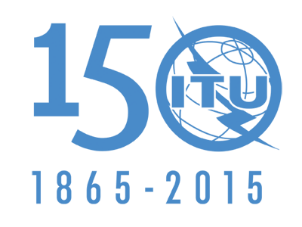 МЕЖДУНАРОДНЫЙ СОЮЗ ЭЛЕКТРОСВЯЗИПЛЕНАРНОЕ ЗАСЕДАНИЕДополнительный документ 7
к Документу 9-R24 июня 2015 годаОригинал: английскийОбщие предложения европейских стран (СЕПТ)Общие предложения европейских стран (СЕПТ)ПРЕДЛОЖЕНИЯ ДЛЯ РАБОТЫ КОНФЕРЕНЦИИПРЕДЛОЖЕНИЯ ДЛЯ РАБОТЫ КОНФЕРЕНЦИИПункт 1.7 повестки дняПункт 1.7 повестки дняРаспределение по службамРаспределение по службамРаспределение по службамРайон 1Район 2Район 35 0915 150ВОЗДУШНАЯ ПОДВИЖНАЯ  5.444ВВОЗДУШНАЯ ПОДВИЖНАЯ СПУТНИКОВАЯ (R)  5.443AAВОЗДУШНАЯ РАДИОНАВИГАЦИОННАЯ5.444ВОЗДУШНАЯ ПОДВИЖНАЯ  5.444ВВОЗДУШНАЯ ПОДВИЖНАЯ СПУТНИКОВАЯ (R)  5.443AAВОЗДУШНАЯ РАДИОНАВИГАЦИОННАЯ5.444Ситуация совместного использования 
полос частотСитуация совместного использования 
полос частотКоординационное расстояние 
(для ситуаций совместного использования 
полос частот, включая службы,
распределенные с равными правами)
(км)Тип земной станцииТип наземной станцииКоординационное расстояние 
(для ситуаций совместного использования 
полос частот, включая службы,
распределенные с равными правами)
(км)Земные станции фидерной линии
НГСО ПСС (все полосы частот)Подвижная 
(воздушное судно)500.........